《中国信托业年鉴（2021—2022）》征订函统一征订图书单本寄送包邮﹝本书定价（上、下卷）780.00元）﹞。2.发票开具：增值税电子普票或专票。（1）电子普通发票直接发送邮箱。（2）专票与图书分开寄送，顺丰到付。3.订购步骤：扫描下方“中国财政经济出版社微店”二维码直接购买，微店是出版社的直营店。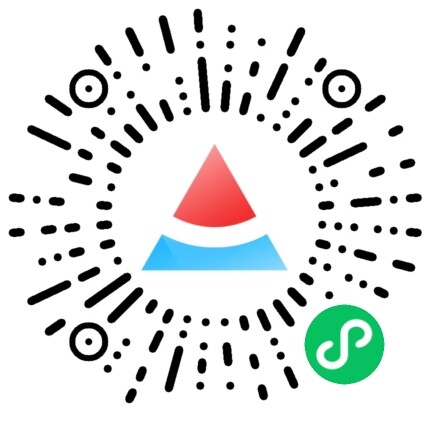 4.如需发票，请查看微店页面中的提示，并填写发票信息。5.微店只开具增值税电子普通发票，发票直接发送邮箱，如需专票请电话咨询。  6.咨询方式（1）订购咨询中国财政经济出版社      张  莹  010-88190912（2）发票咨询中国财政经济出版社     董文彦  010-88190446李亚京  010-88191539邮箱：dongwenyan@cfemg.cn